Муниципальное бюджетное дошкольное образовательное учреждение детский сад № 6 «Снежинка» с корпусом № 2 «Сказка» и корпусом № 3 «Теремок»Город Невьянск Свердловской областиАдрес электронной почты: snezhinka6ds@yandex.ruПроект «Герой в моей семье» по музею «Уральская горница»                                              Составители:                                     Пьянкова Наталья Александровна, заведующий МБДОУ                                            Смолякова Светлана Петровна, руководитель музея                                  Смолина Марина Сергеевна, воспитатель                 Баклыкова Светлана Викторовна, музыкальный руководитель                                Росамахина Людмила Витальевна, учитель – логопедНевьянск 2020Проект   «Герой в моей семье»Пояснительная запискаНизкий уровень патриотизма современной молодежи (по данным социологической лаборатории Ольги Крыштановской – доктора социологических наук, доверенного лица президента России В.В.Путина) на фоне нестабильной геополитической обстановки в мире, возникновения новых вызовов и военных угроз для России  в последние годы актуализировали проблему патриотического воспитания подрастающего поколения.  Система патриотического воспитания в образовании предусматривает формирование и развитие социально значимых ценностей, гражданственности и патриотизма в процессе воспитания и обучения в образовательных учреждениях всех типов и видов, в том числе, дошкольных учреждениях.   По мнению известных педагогов, исследователей (Э.К. Суслова, С.А. Козлова, Е.А. Казаева и др.) формирование патриотических и гражданственных чувств, любви к Отчизне должно осуществляться с самого раннего детства. В дошкольном учреждении патриотическое воспитание начинается с ознакомления детей с Малой Родиной  (родным городом, его тружениками, природой края), что способствует формированию уважительного отношения к культуре других народов,   пониманию их самобытности, принятию специфики культурных ценностей.На основе Конституции Российской Федерации, законодательства Российской Федерации, с учетом Конвенции Организации Объединенных Наций о правах ребенка был разработан и утвержден Федеральный закон «Об образовании в Российской Федерации». В соответствии с пунктом 6 части 1 статьи 6 были изменены и утверждены Федеральные государственные образовательные стандарты дошкольного образования, которые вступили в силу 1 января 2014 года. В Федеральном компоненте государственного стандарта перед педагогами поставлены цели по воспитанию нравственных и этических чувств, эмоционально-ценностного позитивного отношения к себе и окружающему миру; развитие личности ребенка, его творческих способностей, интереса к учению 15.В Федеральном    государственном    образовательном    стандарте    дошкольного образования прописаны принципы дошкольного образования: -приобщение детей к социокультурным нормам, традициям семьи, общества и государства;-формирование познавательных интересов и познавательных действий ребенка в различных видах деятельности;-сотрудничество организации с семьей.А познавательное развитие предполагает развитие интересов детей, любознательности и познавательной мотивации; формирование познавательных действий, становление сознания; развитие воображения и творческой активности; формирование первичных представлений о себе, других людях, объектах окружающего мира, о малой родине и Отечестве, представлений о социокультурных ценностях нашего народа, об отечественных традициях и праздниках, о планете Земля как общем доме людей. 15Патриотическое воспитание подрастающего поколения всегда являлось одной из важнейших задач современного общества. Детство – самая благодатная пора для привития священного чувства любви к Родине. Под патриотическим воспитанием понимается постепенное формирование у детей любви к своей Родине, постоянная готовность к её защите.Воспитывать ценности детей надо на конкретных примерах, исторических событиях, на народных традициях и правилах, постоянно прослеживая связь между прошлым и днем сегодняшним, дать детям понять, что они граждане своей страны – России,  важно воспитать человека веселого, доброго, порядочного –любящего родных и близких, друзей, родной город и страну.Сегодня мы на многое начинаем смотреть по-иному, многое для себя заново открываем и переоцениваем. Это относится и к настоящему нашего бытия, и к прошлому нашего народа. Музейная педагогика в последние десятилетия приобретает большую популярность в системе дошкольного образования и воспитания – создаются музейные программы, выходят книги, разрабатываются методические  рекомендации (это работы М.Ю. Коваль, О.В. Дыбиной, Л.В.Пантелеевой, Н.А.Рыжовой и др.) [10]В 2020 году исполняется знаменательная дата – 75-летие Победы в Великой Отечественной войне. Патриотическое воспитание подрастающего поколения всегда являлось одной из важнейших задач современного общества. Детство – самая благодатная пора для привития священного чувства любви к Родине. Под патриотическим воспитанием понимается постепенное формирование у детей любви к своей Родине, постоянная готовность к её защите. С сентября 2019 года работа музея была направлена на мероприятия, посвященные 75-летию Победы и реализовала их через проект «Герой в моей семье», воспитывая у дошкольников чувства гордости за свой народ, уважения к его свершениям и достойным страницам истории, с привлечением детей и родителей к участию в мероприятиях по подготовке и празднованию 75-летия Победы. Опираясь  на  наблюдения, заметно, что  современные родители много внимания уделяют новым технологиям, но упускают исторический пласт своей национальной культуры, – воспитание  семейных чувств,  понимание  ценности  родственных  связей,  так  у них материальные ценности доминируют над духовными. В процессе образовательной  деятельности видно, что некоторые дети не знают истории родного края, России и своих героев, которым обязаны за свою жизнь. Поэтому проект на тему «Герой в моей семье», посвященный подготовке к 75-летию Победы в Великой Отечественной Войне, является актуальным  и имеет познавательно-творческий (информационно-познавательный) формат.Цель:  воспитание    патриотических   чувств   у   детей   дошкольного возраста на основе уже имеющихся представлений о войне, сохранению преемственности поколений; формирование у дошкольников уважения к военной истории России, гражданских позиций.Задачи с воспитанникамиОбразовательные:- формировать представление об истории Великой Отечественной войне, используя различные виды деятельности;- пробуждать интерес к прошлому нашего города, района, страны;- показать мужество и героизм людей в ходе Великой Отечественной войны.Развивающие:- Развивать восприятие произведений литературы, живописи, музыки;- Учить выражать свои чувства, обогащать словарный запас;- Развивать чувство коллективизма;Воспитательные:- воспитывать духовно-нравственные и патриотические чувства: гордость за свою Родину, любовь и заботливое отношение к старшему поколению, бережное отношение к семейным фотографиям и наградам.С родителями: привлечь родителей воспитанников к участию в совместных мероприятиях по подготовке и празднованию 75-летия Победы.  С педагогами: повысить профессиональную компетентность, творческую активность педагогических работников по использованию музейных средств в образовательной деятельности для подготовки празднования 75-летия Победы.Основой данного проекта являются -  исторические, художественные и другие выставки, а так же, акции, объединяющие и отражающие различные аспекты военной истории страны и посвященные Великой Отечественной войне 1941-1945 годах. Проект предполагает создание эмоциональной и контентной атмосферы  воздействия и восприятия, которая позволит одновременно решать образовательные и воспитательные задачи, и совместить этот процесс с обширной программой культурно-просветительского характера. В рамках проекта предполагаются: специальные экскурсионные маршруты, специальные беседы, кинопоказы и другие мероприятия.Целевая аудитория проектной деятельности: воспитанники дошкольного учреждения, родители воспитанников, педагоги групп, социальные партнеры.Основными источниками информации по теме «Герой в моей семье» являются личный архив родителей воспитанников и сотрудников дошкольного учреждения, художественная литература о войне, интернет ресурсы.Структура проекта:1. Основные мероприятия -  экспозиционно-выставочные комплексы участников проекта (экскурсии в музее «Уральская горница», экспозиции и выставки в музыкальном зале.  Сотрудничество с социальными партнерами – Военно-патриотическое поисковое движение «Держава» города Невьянска).2. Сопроводительные мероприятия (по желанию и возможностям участников): художественное творчество (рисунки «Что мы знаем о войне», акция «Окна Победы» и «Фонарь памяти», украшение фасада учреждения); театрально-музыкальная деятельность (конкурс чтецов, исполнение песен военных лет, творческая студия педагогов «Живу Россией!» - литературная композиция «Женщина и война»); кино - видео просмотры; «Бессмертный полк».Выставочные площадки:музей «Уральская горница» - отдельно стоящее здание на территории дошкольного учреждения, вместимость сидячих мест 15;музыкальный зал корпуса дошкольного учреждения, вместимость сидячих мест 25.Подготовительный этапСоздание творческой группы, ответственной за проект: разработка проекта и плана мероприятий по подготовке к 75-летию Великой Отечественной войне; подборка соответствующей литературы.Выставка рисунков «Что мы знаем о войне»; выставка художественной литературы о Великой Отечественной войне – ответственная творческая группа.Чтение воспитанникам художественной литературы о Великой Отечественной войне; проведение дидактических игр «Чья форма», «Военный транспорт», «Что изменилось» – ответственные педагоги групп.Результат работыВыставка рисунков и художественной литературы были оформлены в музыкальном зале корпуса учреждения.В период знакомства с художественными произведениями старались сопровождать их иллюстрациями, произведениями живописи, художественными фотографиями, музыкальным сопровождением, что усиливало восприятие произведения и эмоциональное воздействие на детей. После знакомства с произведением проводили анализ художественного текста в единстве его формы и содержания с целью выявления заложенного в них ценностного смысла.Основной этапСовместная выставка «Мы наследники Победы» - поисковый отряд «Держава».Выставка материалов «Дети герои» – ответственная творческая группа.Организация выставки в музее «Уральская горница» «Мужские принадлежности»; проведение экскурсий для воспитанников ДОУ, родителей и членов их семей, для сотрудников ДОУ – ответственный совет музея.Разучивание песни «Катюша», прослушивание музыкальных произведений: «Священная война», «День Победы» – ответственный музыкальный руководитель.Беседы о войне, о  подвигах  наших воинов Армии, партизан, людей, которые трудились в тылу; сюжетно-ролевая игра «На границе»; просмотр видео фильмов: «Минута памяти» – ответственные педагоги групп.Литературная композиция «Женщина и война» - творческая студия педагогов «Живу Россией!» Результат работыИнтерактивная выставка «Мы наследники Победы» была проведена в музыкальном зале учреждения.Выставка «Дети герои» была оформлена в музыкальном зале корпуса учреждения.Выставка «Мужские принадлежности» была оформлена в музее «Уральская горница», ее посетило 85 воспитанников  и 42 взрослых.По песне «Катюша» был составлен флешмоб из выступлений воспитанников учреждения.Литературная композиция «Женщина и война» представлена видеофильмом с участием педагогов творческой студии «Живу Россией!»Заключительный этап – дистанционныйПроведение конкурса чтецов, украшение фасада здания ДОУ, акция «Окна победы» и «Фонарь памяти», исполнение песни военных лет, «Бессмертный полк» – ответственные педагоги групп и творческая группа.Результат работыВ конкурсе чтецов участвовало 30 воспитанников. Одна семья разучила и записали песню под живой аккомпанемент баяна «В землянке» и «Катюша». Педагоги учреждения украсили фасад здания, присоединились к акции «Окна победы» и «Фонарь памяти». Также в акции «Окна победы» участвовало 2 семьей воспитанников.В «Бессмертном полке» приняли участие 10 семей воспитанников и сотрудников.Работа на будущее:- использование экспонатов выставки музея в учебной деятельности;- создание альбомов детских работ «Никто не забыт, ни что не забыто», «Сохраним память о героях»;- концерт для пожилых людей с использованием художественно-музыкальных номеров, посвященных 75-летию победы в Великой Отечественной войне;- продолжать сотрудничество с поисковым отрядом «Держава» через онлайн-общение.2. Тематико-экспозиционный план выставкиФото материалыВыставка рисунков «Что мы знаем о войне»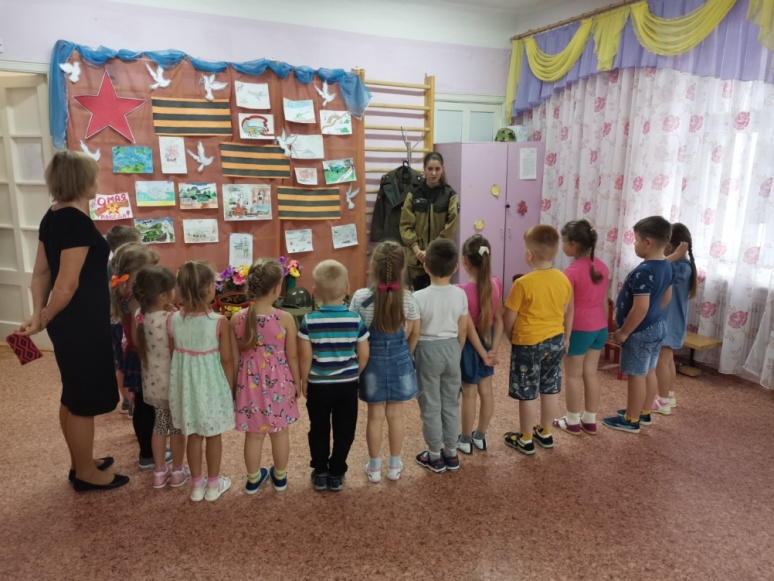 Интерактивная выставка «Мы наследники Победы»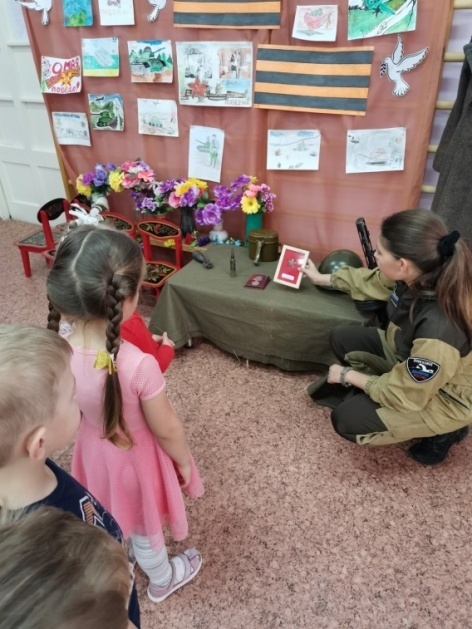 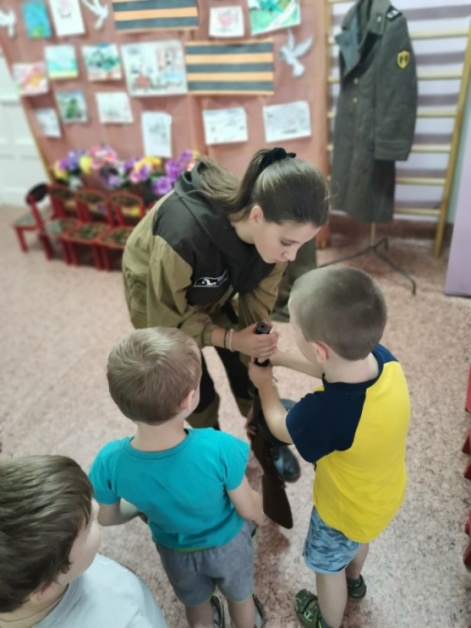 Выставка художественной и методической литературы о Великой Отечественной войне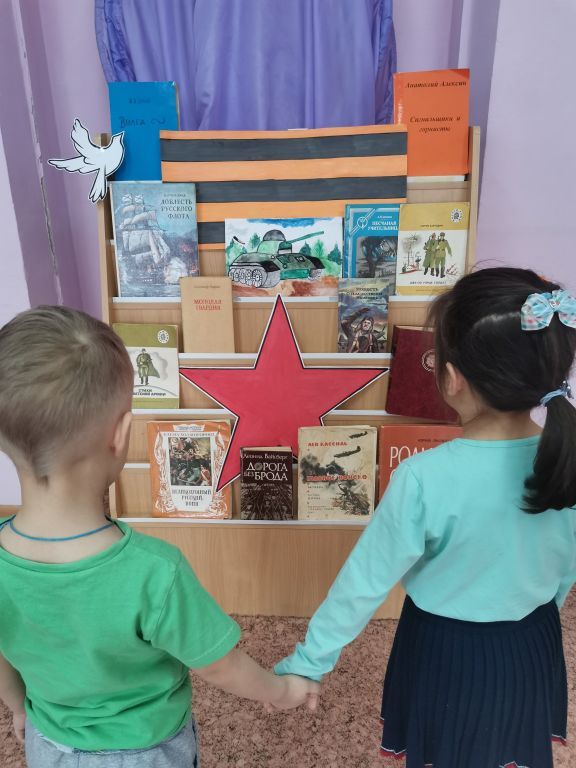 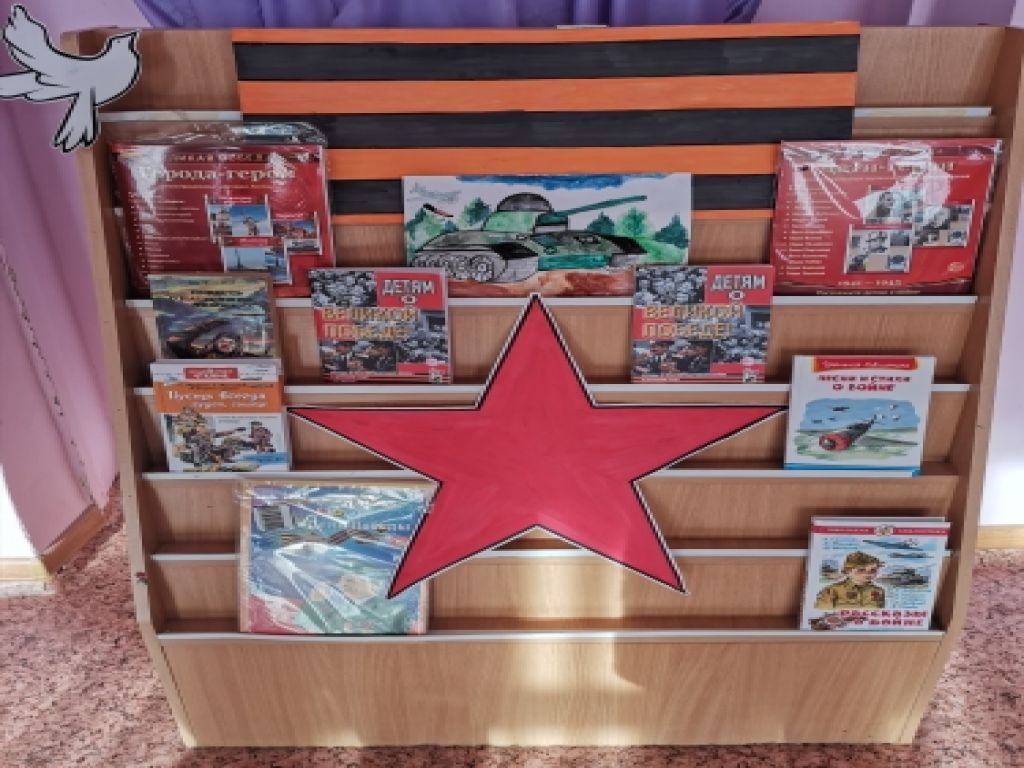 Организация выставки в музее «Уральская горница» «Мужские принадлежности»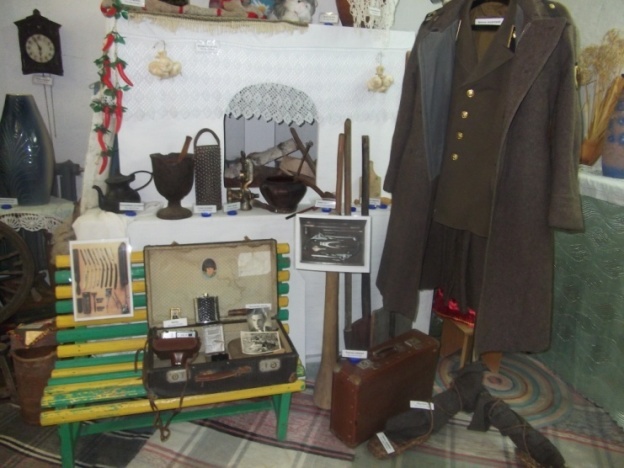 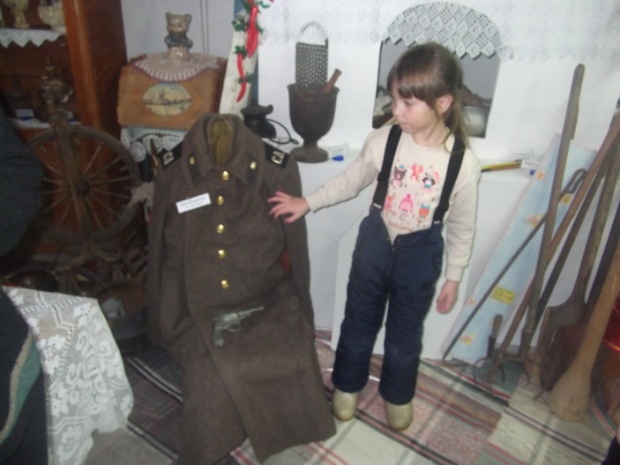 Конкурс чтецовГЕРОЙ В МОЕЙ СЕМЬЕ\ЧИТАЕМ ДЕТЯМ О ВОЙНЕ\Конкурс чтецов\VID-20200423-WA0011стих.mp4ГЕРОЙ В МОЕЙ СЕМЬЕ\ЧИТАЕМ ДЕТЯМ О ВОЙНЕ\Конкурс чтецов\VID-20200425-WA0013стих.mp4ГЕРОЙ В МОЕЙ СЕМЬЕ\ЧИТАЕМ ДЕТЯМ О ВОЙНЕ\Конкурс чтецов\VID-20200426-WA0004стих.mp4Просмотр видео фильмов: «Минута памяти»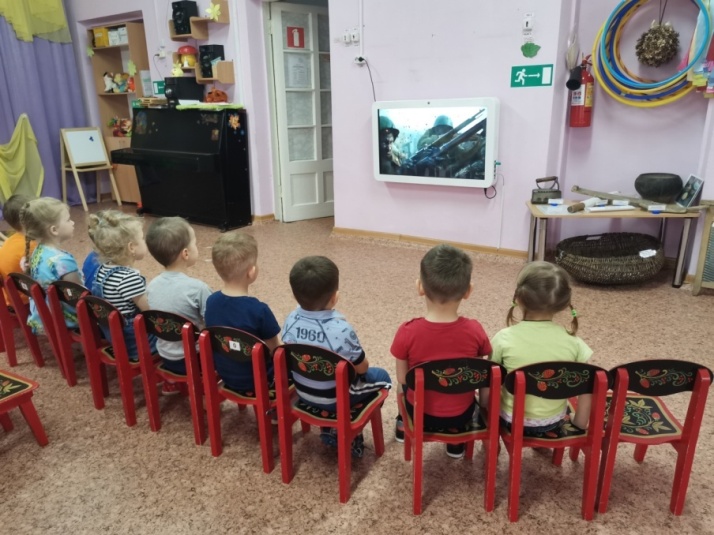 Украшение фасада здания ДОУ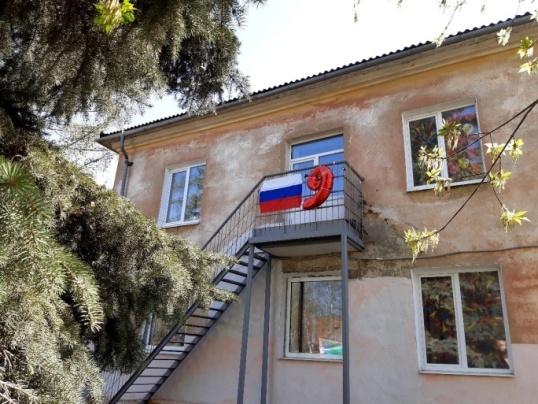 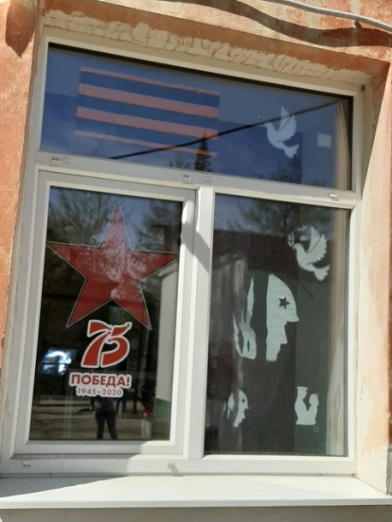 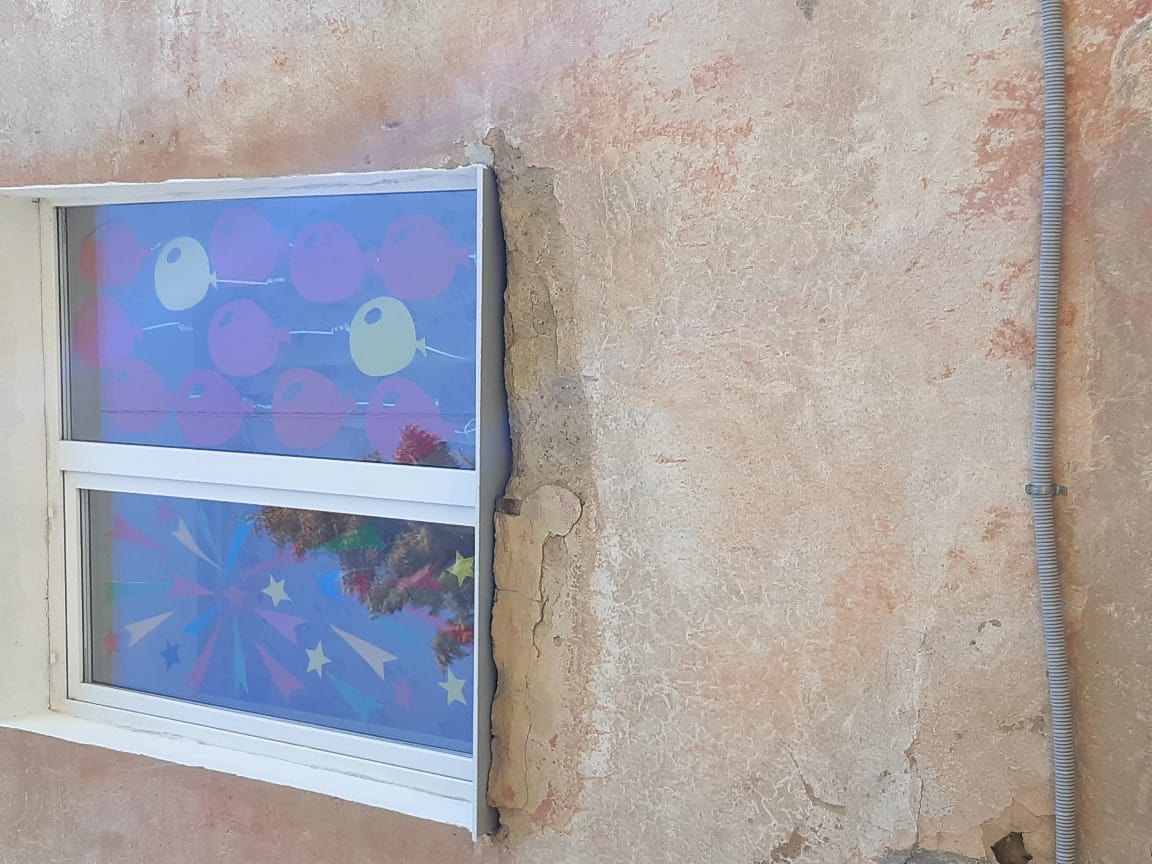 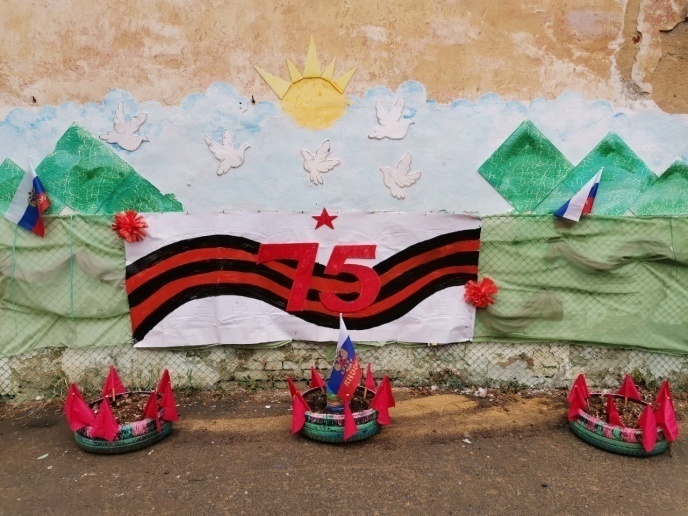 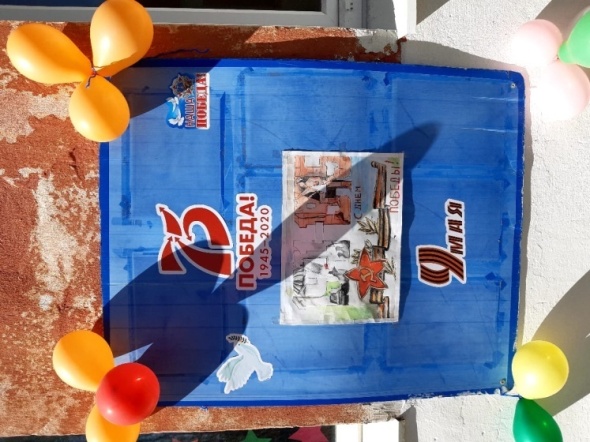 Флешмоб исполнение песни военных летГЕРОЙ В МОЕЙ СЕМЬЕ\ЧИТАЕМ ДЕТЯМ О ВОЙНЕ\Катюша детский сад 6 Снежинка.mp4ГЕРОЙ В МОЕЙ СЕМЬЕ\ЧИТАЕМ ДЕТЯМ О ВОЙНЕ\Кирилловы Дарья и Иван.mp4ГЕРОЙ В МОЕЙ СЕМЬЕ\ЧИТАЕМ ДЕТЯМ О ВОЙНЕ\Кирилловы Дарья и Иван Катюша.mp4Акция «Окна победы»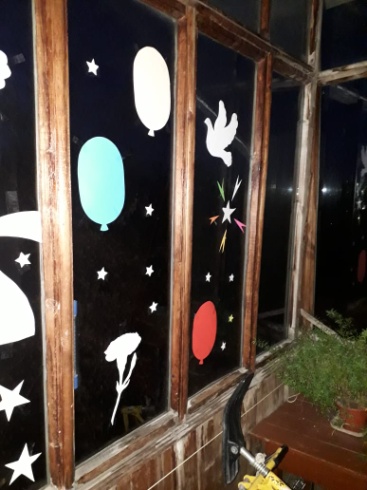 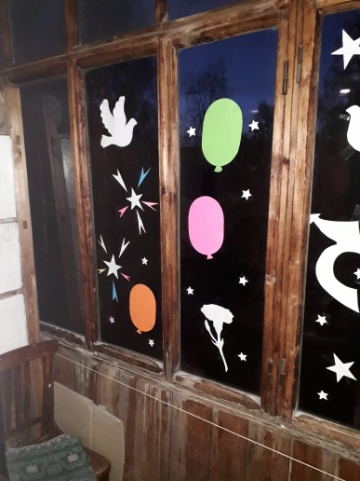 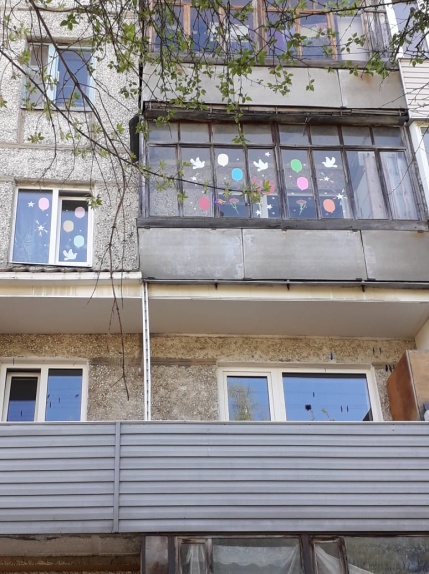 «Бессмертный полк»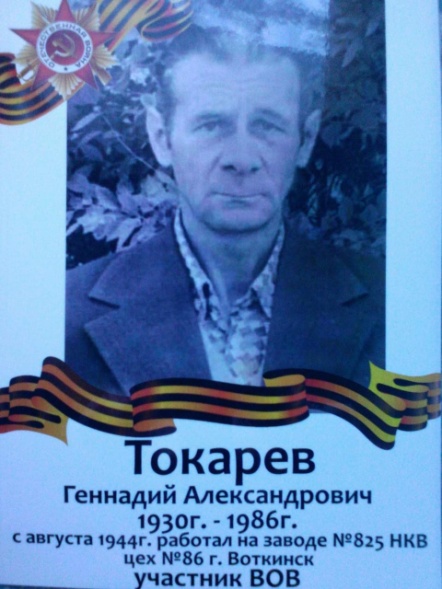 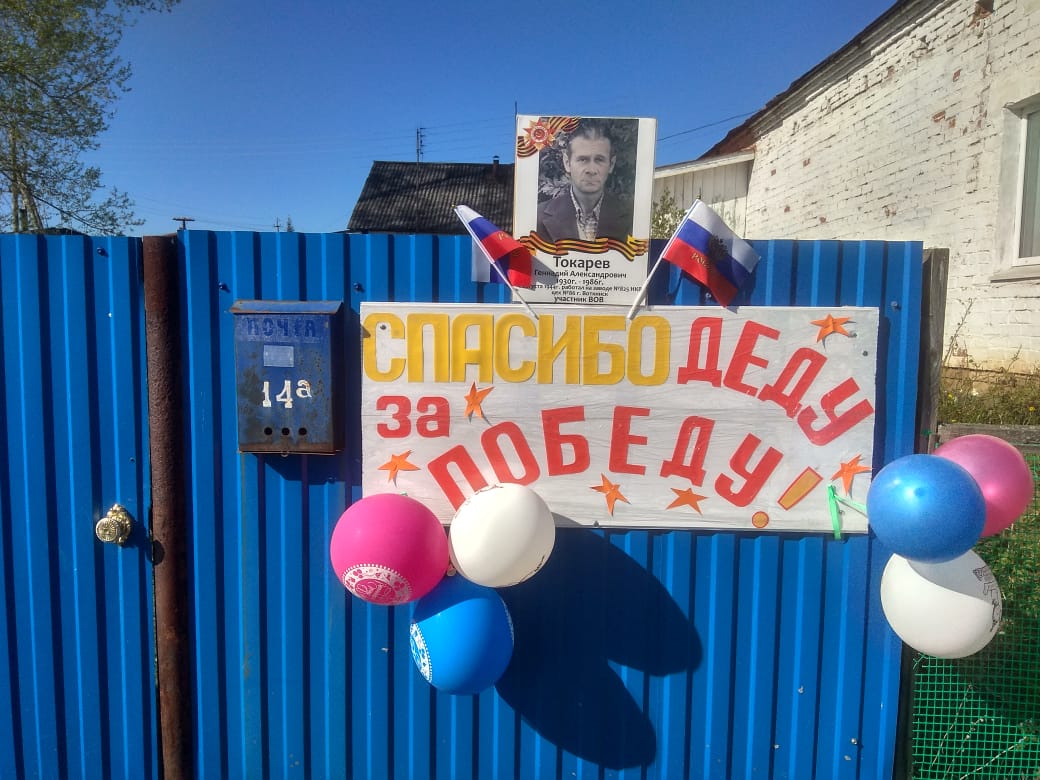 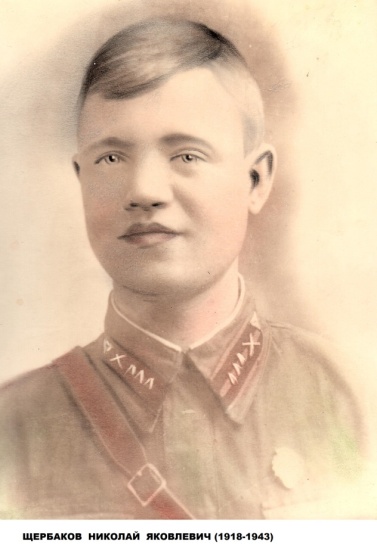 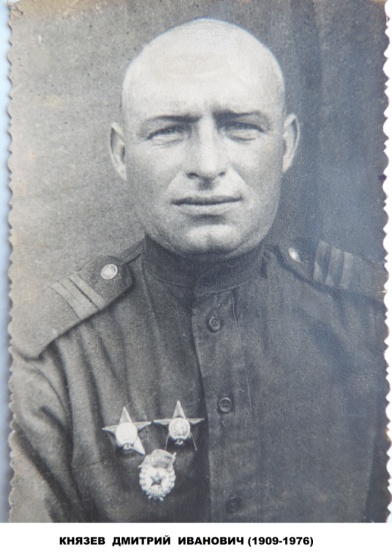 ГЕРОЙ В МОЕЙ СЕМЬЕ\Книга Памяти\Ермакова Дарина.pptxГЕРОЙ В МОЕЙ СЕМЬЕ\Книга Памяти\Абрамов Иван Ильич .docxГЕРОЙ В МОЕЙ СЕМЬЕ\Книга Памяти\Антропов Дмитрий Николаевич.docxГЕРОЙ В МОЕЙ СЕМЬЕ\Книга Памяти\Белоусов Иван Антонович.docxГЕРОЙ В МОЕЙ СЕМЬЕ\Книга Памяти\Буторин Степа 7 группа.docx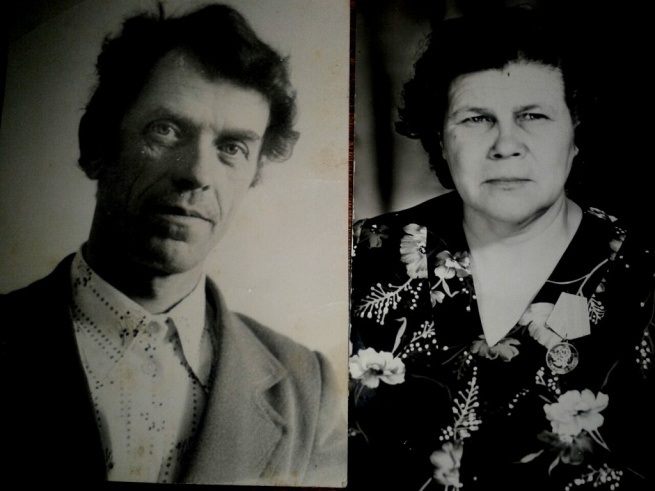 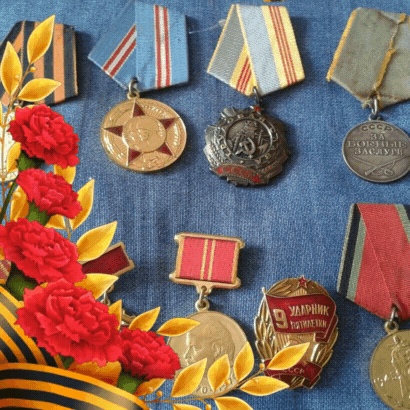 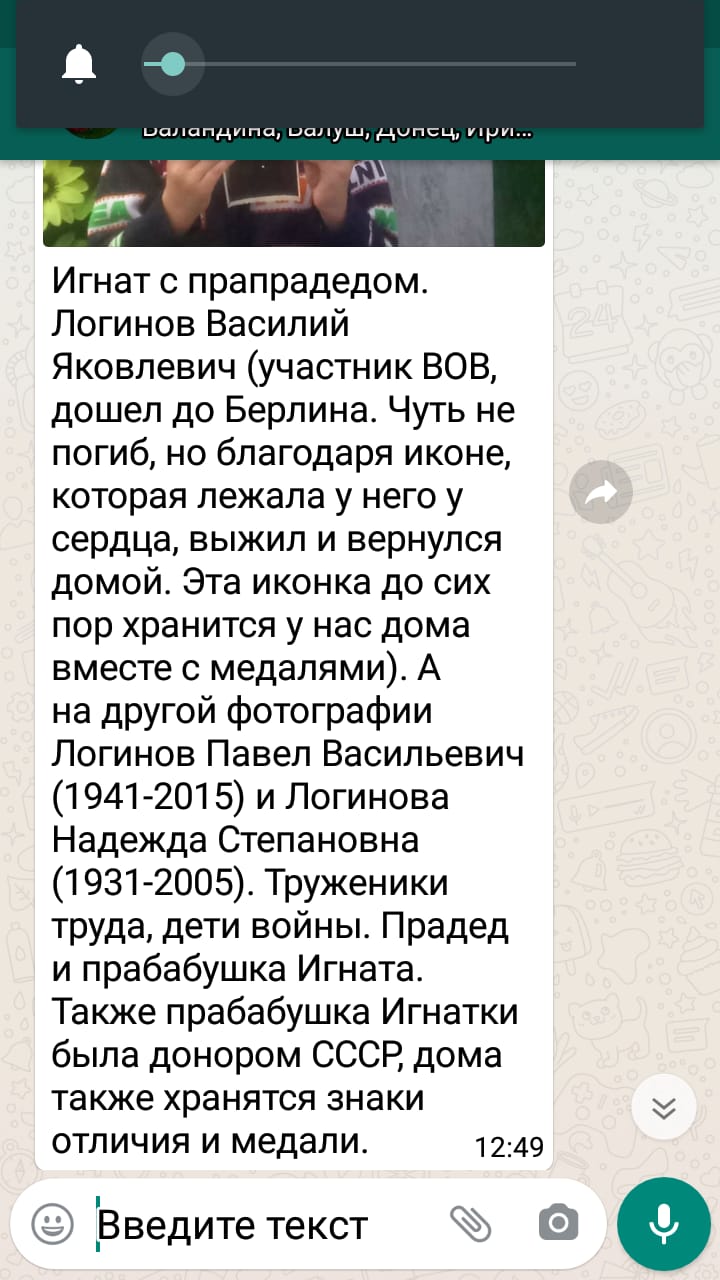 Литературная композиция «Женщина и война»ГЕРОЙ В МОЕЙ СЕМЬЕ\ЧИТАЕМ ДЕТЯМ О ВОЙНЕ\Литературная композиция Женщина и война.mp4Презентации и фидеофоны к мероприятиям, посвященные Дню Победы (для старших дошкольников)ГЕРОЙ В МОЕЙ СЕМЬЕ\ЧИТАЕМ ДЕТЯМ О ВОЙНЕ\презентация 9 мая для старших дошкольников.pptГЕРОЙ В МОЕЙ СЕМЬЕ\ЧИТАЕМ ДЕТЯМ О ВОЙНЕ\презентация к 9 мая.mp4ГЕРОЙ В МОЕЙ СЕМЬЕ\ЧИТАЕМ ДЕТЯМ О ВОЙНЕ\что мы знаем о войне... видеофон для мероприятий.mp44. Результат проектаУ воспитанников сформировалось представление о Великой Отечественной войне, через различные виды деятельности. Появился интерес к прошлому нашего города, района, страны. Дети узнали о мужестве и героизме людей в ходе Великой Отечественной войны. Сформировались духовно-нравственные и патриотические чувства: гордость за свою Родину, любовь и заботливое отношение к старшему поколению, бережное отношение к семейным фотографиям и наградам. Воспиталось уважительное отношение к участникам войны, труженикам тыла.Родители были активными и заинтересованными участниками проекта;
ориентированными на развитие у ребенка потребности к познанию, общению со взрослыми и сверстниками, через совместную – проектную деятельность.Педагоги осуществляли инновационную деятельность, повысили профессиональный уровень, пополнили предметно-пространственную среду групп методическими  материалами, мультимедийными продуктами, посвященными 75-летию Победы в Великой Отечественной войне.5. Список литературыАгапова И.А., Давыдова М.Л. «Беседы о великих соотечественниках» (с детьми 5-7 лет).- Сфера-М. 2005Антонов Ю.А. «Великой Победе посвящается» / Антонов Ю.А. – М.; ТЦ Сфера, 2010. 128с. – (Библиотека воспитателя) (5).Богачева И.В., Тненский В.Л. «Мое Отечество- Россия1».- М. 2005Веракса Н.Е. «От рождения до школы» Примерная общеобразовательная программа дошкольного образования (пилотный вариант) / Н.Е. Веракса, Т.С. Комарова, М.А. Васильева – М.: МОЗАИКА-СИНТЕЗ, 2015. – 352с.Виноградова Н.Ф., Козлова С.А. «Наша Родина»,- Просвещение, 1984Голицына Н.С. «Конспекты комплексно-тематических занятий. Старшая группа. Интегрированный подход.» / Голицына Н.С. – М.: «Скрипторий 2003», 2013. – 224с.Губанова Н.Ф. «Развитие игровой деятельности: Старшая группа» / Губанова Н.Ф. – М.: МОЗАИКА-СИНТЕЗ, 2014. – 160с.Дыбина О.В. «Ознакомление с предметным и социальным окружением. Старшая группа» / Дыбина О.В. — М.: МОЗАИКА-СИНТЕЗ, 2014. – 96с.Кондрыкинская Л.А. С чего начинается Родина? //М. ТЦ Сфера – 2003. Рыжова Н.А. Развивающая среда детского сада. -  М.: Линка-Пресс, 2003Степаненкова Э.Я. «Сборник подвижных игр для детей 2-7 лет» / Степаненкова. Э.Я. — М.: МОЗАИКА-СИНТЕЗ, 2012. – 144с. Тарабарина Т.И. «Оригами и развитие ребёнка» / Тарабарина Т.И. – М. «Академия развития», 1997. – 106с. Торопцев А.П. «Чтобы знали и помнили» / Торопцев А.П. – М.о. «Подмосковье», 2014. – 220с.Трунова, М. Секреты музейной педагогики: из опыта работы // Дошкольное воспитание. - 2006. - N 4. - С. 38-42.ФГОС ДО. Режим доступа:  http://www.rg.ru/2013/11/25/doshk-standart-dok.html (дата обращения 25.08.2019)Чумалова, Т. Музейная педагогика для дошкольников // Дошкольное воспитание. - 2007. - N 10. - С. 44-50.Мероприятие Место проведенияВремя проведенияВыставка рисунков «Что мы знаем о войне» Музыкальный зал корпуса ДОУСентябрь - октябрь 2019 г.Интерактивная выставка «Мы наследники Победы»Музыкальный зал корпуса ДОУНоябрь 2019 г.Выставка художественной литературы о В.О. войнеМузыкальный зал корпуса ДОУНоябрь – декабрь 2019 г.Чтение воспитанникам художественной литературы о Великой Отечественной войне Группы ДОУЯнварь – март 2020 г.Проведение дидактических игр «Чья форма», «Военный транспорт», «Что изменилось»Группы ДОУЯнварь – март 2020 г.Выставка материалов «Дети герои»Музыкальный зал корпуса ДОУМарт 2020 г.Организация выставки в музее «Уральская горница» «Мужские принадлежности»Музей «Уральская горница»Февраль 2020 г.Разучивание песни «Катюша»Музыкальный зал корпуса ДОУ, группы ДОУФевраль 2020 г.Прослушивание музыкальных произведений: «Священная война», «День Победы»Музыкальный зал корпуса ДОУФевраль 2020 г.Беседы о войне, о  подвигах  наших воинов Армии, партизан, людей, которые трудились в тылу Группы ДОУФевраль - март 2020 г.Сюжетно-ролевая игра «На границе»Группы ДОУФевраль - март 2020 г.Просмотр видео фильмов: «Минута памяти»Группы ДОУФевраль - март 2020 г.Конкурс чтецов Работа онлайн Апрель 2020 г.Украшение фасада здания ДОУ Корпус ДОУМай 2020 г.Флешмоб исполнение песни военных лет Работа онлайнМай 2020 г.Акция «Окна победы» Работа онлайнМай 2020 г. Акция «Фонарь памяти» Работа онлайн9 Мая 2020 г. «Бессмертный полк»Работа онлайн9 Мая 2020 г.Литературная композиция «Женщина и война»Работа онлайн9 Мая 2020г. 